FACULTAD DE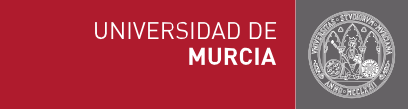 EDUCACIO´ NDECANATOPRÁCTICAS ESCOLARES GRADO  DE  EDUCACIÓN INFANTILFICHA DE EVALUACIÓN DEL ALUMNADO EN PRÁCTICASCurso Académico 20__/20__DATOS DEL ALUMNO/AApellidos: ... .. ... .. ... . .. ... ... . .. .. ... . ... .. ... . .... . .. ... ... .Nombre: . ... . ... .. ... . ... . ... .. . .. ... . .. .. ... .. ... . ... .. .. .. ...DNI: . . .. . ... . ... . ... . ... ... . Teléfono: . .. . ... . ... ... . ... . ... ..DATOS DEL COLEGIOCentro de prácticas: .. .. ... .. . .. ... . .. ... ... .. . ... .. ... . .... . .. . .. ... . .. ... .. ... . ... .Localidad: .. ... . ... .. ... . ... . .. . .. ... . .. ... ... . ... . ... .. ... . .. ... . . ... .. ... . ... .. ... .Maestro tutor o maestra tutora: .. . .. .... . .. ... .. ... .. .. . ... .. .. ... DNI: .. .. . .. .. ..Coordinador/a de prácticas: . .. .... .. .. .. . .... .. .. .... ... .... . .. .. DNI: . .. . .. .... ..Etapa y nivel asignado al estudiante en prácticas: ... ... ... ... .. ... ... ... ... ... ... ... .Tutor o tutora de Facultad: ... . .. . ... .. ... . ... .. ... . ... . ... .. ... . .. . ... .. ... . ... .. .. .Propuesta de calificación numérica:FICHA TM2: EVALUACIO´ N POR PARTE DEL TUTOR DE COLEGIO DEL ESTUDIANTE (COMPETENCIAS Y RESULTADOS DE APRENDIZAJE)ESTUDIANTE:	.........................................................................¿Considera que el estudiante ha cubierto suficientemente los objetivos relativos a su periodo de prácticas en el centro?SI	NOCalificación del estudiante (de 0 a 4):	aaSi en el informe final efectuado  por  el tutor  del centro  se considera que el estudiante no  ha cubierto suficientemente los objetivos relativos a su periodo de prácticas en el centro, la calificación de las Prácticas Escolares  III  será  un  suspenso  y  el  alumno  deberá  repetir  sus prácticas en otro centro educativo.La  calificación  del  maestro  tutor  supone  el  40 %  de  la  calificación   final.  Para  superar  la asignatura, los  estudiantes  deberán obtener,  al  menos,  la  mitad  de  la  puntuación  establecida tanto en el informe del maestro tutor como en el del tutor de facultad.Fecha:El maestro tutor o la maestra tutoraFdo:.....................................AMPLIACIO´N DE LA INFORMACIO´N Y OBSERVACIONES(A cumplimentar por el maestro tutor )FICHA TU2: EVALUACIO´ N POR PARTE DEL TUTOR DE FACULTAD DEL2ESTUDIANTE (COMPETENCIAS Y RESULTADOS DE APRENDIZAJE)ESTUDIANTE:	......................................................................... 	2	Para  evaluar  los  resultados  de  aprendizaje  y  establecer  la  calificación numérica del estudiante hay que tener en cuenta si la presentación del portafolio es correcta (índice, paginación, bibliografía…), si la redacción (sintaxis, ortografía…) es adecuada y si el portafolio se entregó en la forma y fecha previstas. Calificación numérica:AMPLIACIO´N DE LA INFORMACIO´N Y OBSERVACIONES:Fecha:El tutor/a de UniversidadFdo. ...............................................PropuestaInforme del tutor de Facultad (hasta 5,5)Informe del maestro tutor (hasta 4)Seminarios transversales (Vicedecanato) (hasta 0,5)PROPUESTA  DE  CALIFICACIO´ N  GLOBALPROPUESTA DE MATRÍCULA DE HONOR(Marcar con una x y adjuntar los dos informes según modelo reglado)RESULTADOS DE APRENDIZAJEInsuficienteSuficienteNotableSobresaliente1. La integración y participación en las actividades del centro.1. La integración y participación en las actividades del centro.1. La integración y participación en las actividades del centro.1. La integración y participación en las actividades del centro.1. La integración y participación en las actividades del centro.Ha asistido al colegio en el horario lectivo del centro y en el complementario del maestro.Ha respetado las normas del centro.Ha asistido a reuniones de claustro, ciclo o nivel desarrolladas durante el período de práacticas.Ha participado y colaborado en las actividades complementarias y extraescolares organizadas por el centro.Ha mostrado interés por conocer experiencias innovadoras que se llevan a cabo en el centro.2. Actitudes.2. Actitudes.2. Actitudes.2. Actitudes.2. Actitudes.Ha actuado teniendo en cuenta los principios´éticos que deben presidir la práctica docente.Ha mantenido una actitud de colaboración en el centro y en el aula.Ha trabajado de forma colaborativa con sus compañeros y otros profesionales.Ha sido respetuoso con todos los miembros del centro:MaestrosAlumnosFamiliasOtro personalHa aceptado de buen grado críticas y sugerencias.Ha mostrado interés por aprender.3. El trabajo en el aula.3. El trabajo en el aula.3. El trabajo en el aula.3. El trabajo en el aula.3. El trabajo en el aula.Se ha dirigido al alumnado con un lenguaje claro y accesible.Se ha expresado con claridad y corrección ortográfica y gramatical.Ha sido hábil en el acceso y manejo de fuentes de información relacionadas con la educación infantil.Conoce las características del grupo de alumnos con el que ha desarrollado sus prácticas.Conoce los recursos materiales, temporales, espaciales y humanos del aula y cómo se organizan.Identifica las estrategias metodológicas utilizadas en el aula y los principales problemas de enseñanza y aprendizaje que se han encontrado en su clase.Ha gestionado los problemas habitualesde comportamiento y las relaciones interpersonales entre  los  alumnos, utilizando técnicas que favorecían el desarrollo socio afectivo, la educación en valores y el respeto entre ellos.Ha tenido una actitud respetuosa ante la diversidad del alumnado.Conoce y utiliza los contenidos que se trabajan en el aula durante las prácticas.Diseña actividades adecuadas sobre con- tenidos previstos en la programación del aula.Pone en práctica actividades de aula de acuerdo con el diseño previsto, adaptándolas a las circunstancias del alumnado y del aula.Reflexiona sobre su práctica e identifica puntos fuertes y débiles formulando propuestas de mejora.Consigue los objetivos de aprendizaje propuestos.Evalúa adecuadamente  los  aprendizajes logrados por el alumnado.Destaca en:Tiene dificultades para:Destaca en:Tiene dificultades para:Destaca en:Tiene dificultades para:Destaca en:Tiene dificultades para:Ausencias: Justificadas ()No justificadas ()RESULTADOS DE APRENDIZAJEInsufic.Sufic.Notabl.Sob.Apartado 1.- Informes sobre el conocimiento del centro escolar y del aula,y actitudes profesionales (Secciones I, II y III del portafolio)	(Fichas 1–7)Apartado 1.- Informes sobre el conocimiento del centro escolar y del aula,y actitudes profesionales (Secciones I, II y III del portafolio)	(Fichas 1–7)Apartado 1.- Informes sobre el conocimiento del centro escolar y del aula,y actitudes profesionales (Secciones I, II y III del portafolio)	(Fichas 1–7)Apartado 1.- Informes sobre el conocimiento del centro escolar y del aula,y actitudes profesionales (Secciones I, II y III del portafolio)	(Fichas 1–7)Apartado 1.- Informes sobre el conocimiento del centro escolar y del aula,y actitudes profesionales (Secciones I, II y III del portafolio)	(Fichas 1–7)Utiliza documentos relativos a su ámbito disciplinar escritos en inglés.Muestra habilidades de acceso y gestión de la información.Participa en actividades complementarias y realiza un informe sobre las mismasConoce los cauces de colaboración del centro con distintos sectores de la comunidad educativa, especial- mente con las familias.Conoce e informa sobre las experiencias innovadoras que se llevan a cabo en el centro, si procede.Describe las reuniones a las que ha asistido en el centro.Conoce e informa sobre la organización de los recursos materiales, temporales, espaciales y humanos en el aula.Describe adecuadamente los contenidos que se trabajan en el aula durante las prácticasPlasma adecuadamente el conocimiento y la reflexión sobre cómo gestiona el maestro tutor el aula en la que desarrolla sus prácticas.Identifica las estrategias metodológicas utilizadas en el aula y los principales problemas de enseñanza y aprendizaje que encuentra en su clase. Lo plasma adecuadamente por escrito.Apartado 2.- Informes sobre planificación de la acción docente(Sección  IV del portafolio)                  (Fichas 8 y 9)Apartado 2.- Informes sobre planificación de la acción docente(Sección  IV del portafolio)                  (Fichas 8 y 9)Apartado 2.- Informes sobre planificación de la acción docente(Sección  IV del portafolio)                  (Fichas 8 y 9)Apartado 2.- Informes sobre planificación de la acción docente(Sección  IV del portafolio)                  (Fichas 8 y 9)Apartado 2.- Informes sobre planificación de la acción docente(Sección  IV del portafolio)                  (Fichas 8 y 9)Planifica y describe por escrito el diseño y la gestiónde las actividades puntuales.Actividad 1Actividad 2Realiza los informes sobre la puesta en práctica delas actividades docentes puntuales planificadas. Todos los apartados de dichos informes están fundamentados adecuadamentePlanifica y describe por escrito el diseño y la gestión de la secuencia.Realiza el informe sobre la puesta en práctica de la secuencia de enseñanza planificada. Todos los apartados de dicho informe están fundamentados adecuadamente. Utiliza adecuadamente las expresiones y el vocabulario específico de los contenidos trabajadosIdentifica los errores habituales que cometen los alumnos y analiza sus posibles causas.Apartado 3.- Seguimiento e informe final de las prácticas.Autoevaluación del estudiante (Secciones V y VI del portafolio)	(Fichas 10, 11 y 12)Apartado 3.- Seguimiento e informe final de las prácticas.Autoevaluación del estudiante (Secciones V y VI del portafolio)	(Fichas 10, 11 y 12)Apartado 3.- Seguimiento e informe final de las prácticas.Autoevaluación del estudiante (Secciones V y VI del portafolio)	(Fichas 10, 11 y 12)Apartado 3.- Seguimiento e informe final de las prácticas.Autoevaluación del estudiante (Secciones V y VI del portafolio)	(Fichas 10, 11 y 12)Apartado 3.- Seguimiento e informe final de las prácticas.Autoevaluación del estudiante (Secciones V y VI del portafolio)	(Fichas 10, 11 y 12)Plasma por escrito adecuadamente lo tratado en las sesiones de tutoría quincenal.Reflexiona sobre sus prácticas, identifica puntos fuertes y débiles y formula propuestas de mejora.PonderaciónCalificaciónSecciones I, II, III, V y VI del portafolio(Apartados 1 y 3 de la Ficha TU2)20%Sección IV del portafolio(Apartado 2 de la Ficha TU2)30%Participación en Seminarios(Ficha TU1)5%CALIFICACIO´ N  (de  0  a  5,5)